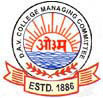 D.A.V. PUBLIC SR. SEC. SCHOOL , PHASE-10 , S.A.S. NAGAR   DATE SHEET FOR TERM II ASSESSMENT (2019-20)FOR CLASSES  (NURSERY TO II)Wing Incharge					                                                                              PrincipalDATEDAYNURSERYL.KG&U.KGI&II18.12.2019WEDNESDAYHINDI(RHYMES)RHYMES  &ENGLISH(ORAL)ENGLISH(READ+DICTATION)&MUSIC19.12.2019THURSDAYENGLISH(RHYMES)HINDI(ORAL)HINDI (READ+DICTATION)& D.S (ORAL)20.12.2019FRIDAYCONVERSATIONMATH(ORAL)G.K(ORAL),COMPUTER(ORAL)&DRAWING23.12.2019MONDAYENGLISH(WRITTEN)ENGLISH(WRITTEN)ENGLISH (WRITTEN)24.12.2019TUESDAYENGLISH(ORAL)COLOURINGHINDI(WRITTEN)26.12.2019THURSDAYMATHS(WRITTEN )MATHS(WRITTEN)MATHS(WRITTEN)27.12.2019FRIDAYMATH(ORAL)HINDI(WRITTEN)E.V.S30.12.2019MONDAYG.K&COLOURINGCONVERSATION&G.KPUNJABI